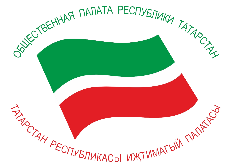 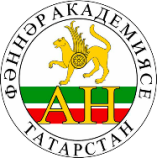 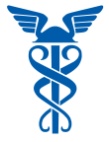 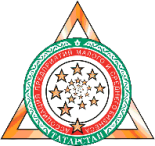 Результаты мониторинга делового климата и деловой активности в Республике Татарстан 2016 г. и роль общественных институтов в развитии предпринимательстваоеПрограмма «круглого стола»01.03.2017, 15.00, Торгово-промышленная палата РТ, г.Казань, ул.Пушкина, 18.                   Спонсор проекта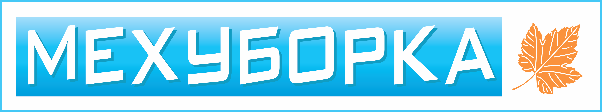 Партнеры проекта:								Исполнители проекта:		                                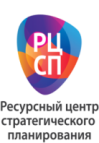 Информационные партнеры: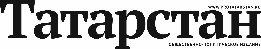 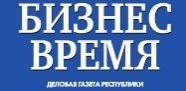 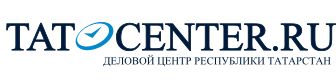 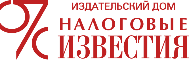 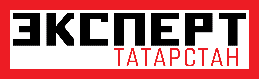 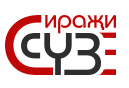 Регистрация участников14:30 – 15:00Открытие, приветствия.Председатель Общественной палаты РТ Фомин А.А., Председатель Союза ТПП РТ Агеев Ш.Р. Президент Ассоциации предприятий малого и среднего бизнеса РТ Халиуллин Х.Х. руководитель комиссии Общественной палаты РТ по экономичес-кому развитию, инфраструктуре жизнедеятельности граждан Гимадутдинов А.Ф.15:00 – 15:10Презентация результатов Мониторинга 2016 г. Шайхутдинов Р.А., рук. Исследовательского проекта, Вице-президент Ассоциации предприятия малого и среднего бизнеса РТ, член рабочей группы по МСП Общественной палаты РТ15:10 – 15:25Актуальность аналитического обеспечения развития предпринимательства РТ, Хоменко В.В., Член-корреспондент, Вице-президент Академии наук Республики Татарстан15:25 – 15:35Об обновлении роли общественных институтов  в развитии МСП в соответ-ствии со Стратегией Татарстан-2030, Сафин Ф.Р., Вице-президент Ассоциации предприятий малого и среднего бизнеса РТ, эксперт Общественной палаты РТ15:35 – 15:45Выступления представителей общественных организаций, государственных и муниципальных органов власти15:45 – 16:30 Принятие рекомендаций «круглого стола»Пресс-коференция16:30 – 16:4516:45 – 17:00Модератор «круглого стола» Мустаев А.Р. - член Общественной палаты РТЗавершение работы17:00